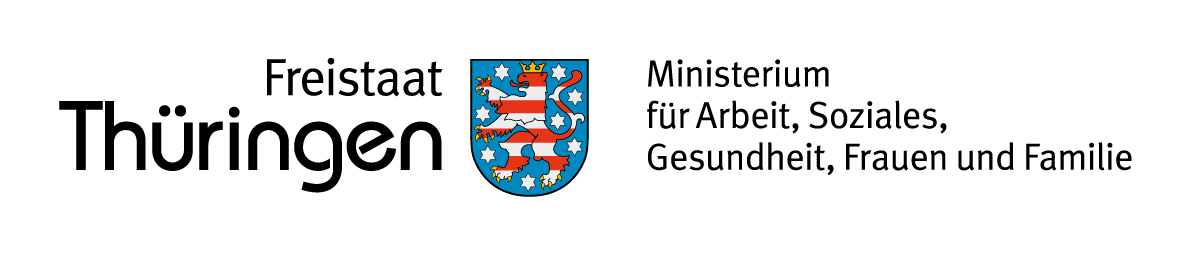 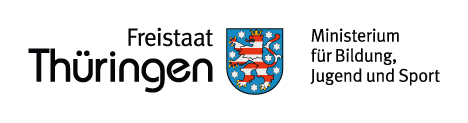 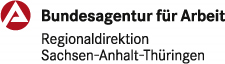 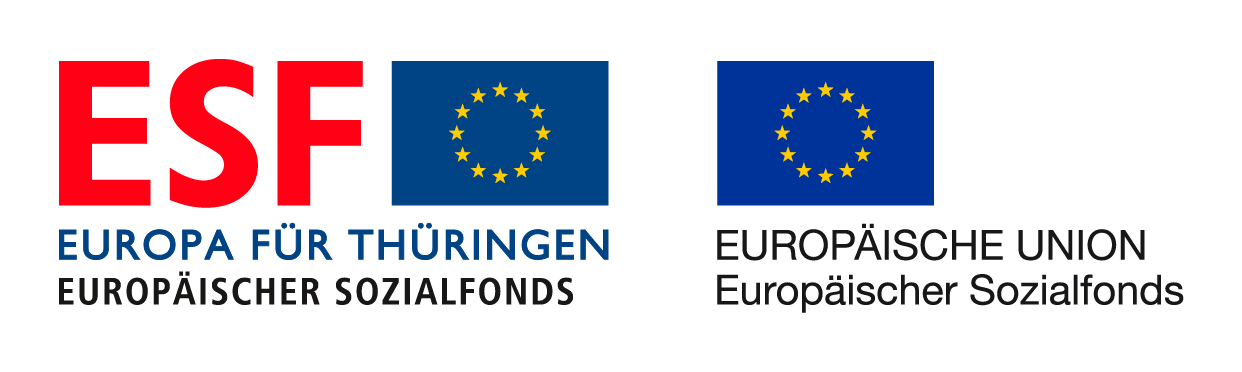 Berufsorientierung für Schülerinnen und Schüler mit Schwerbehinderung in ThüringenBerufswegekonferenz - ProtokollProtokoll erstellt von:Bitte das Protokoll an alle Beteiligten versenden!Name Schülerin / Schüler:Datum der Konferenz:BeteiligtNameE-Mail / TelefonSchüler*inEltern /Gesetzliche*r Vertreter*inLehrer*inAgentur für ArbeitTräger der BO – MaßnahmeIntegrationsfachdienst (IFD)Eingliederungshilfeträgernach SGB XIIAndere (bitte bezeichnen)Zusammenfassung der schulischen und beruflichen EntwicklungZielvorstellungen für die berufliche ZukunftDie nächsten Schritte (was, wer, bis wann)